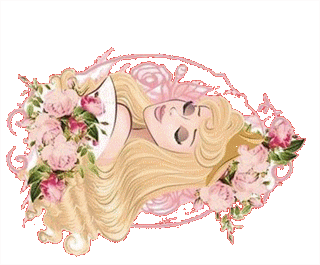 Meno a priezvisko	Porovnaj dvojciferné čísla. Do rámčekov doplň znamienka 2. Porovnaj trojciferné čísla. Do rámčekov doplň znamienka3. Porovnaj štvorciferné čísla. Do rámčekov doplň znamienka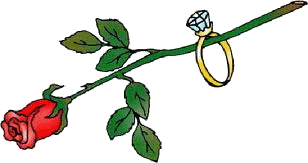 		  ...a bola svadba